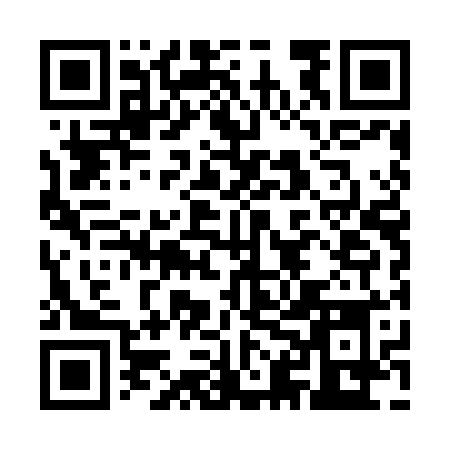 Prayer times for Kangiriaraapik, Quebec, CanadaMon 1 Jul 2024 - Wed 31 Jul 2024High Latitude Method: Angle Based RulePrayer Calculation Method: Islamic Society of North AmericaAsar Calculation Method: HanafiPrayer times provided by https://www.salahtimes.comDateDayFajrSunriseDhuhrAsrMaghribIsha1Mon2:434:111:147:0710:1611:452Tue2:434:121:147:0710:1611:453Wed2:444:131:147:0710:1511:454Thu2:444:151:157:0610:1411:445Fri2:454:161:157:0610:1311:446Sat2:464:171:157:0610:1211:437Sun2:474:181:157:0510:1111:438Mon2:474:201:157:0510:1011:439Tue2:484:211:157:0510:0911:4210Wed2:494:231:167:0410:0811:4111Thu2:504:241:167:0310:0611:4112Fri2:514:261:167:0310:0511:4013Sat2:514:271:167:0210:0411:4014Sun2:524:291:167:0210:0211:3915Mon2:534:311:167:0110:0111:3816Tue2:544:321:167:009:5911:3717Wed2:554:341:166:599:5811:3718Thu2:564:361:166:599:5611:3619Fri2:574:381:166:589:5411:3520Sat2:584:401:166:579:5211:3421Sun2:594:421:176:569:5111:3322Mon3:004:441:176:559:4911:3223Tue3:014:451:176:549:4711:3124Wed3:024:471:176:539:4511:3025Thu3:034:491:176:529:4311:2926Fri3:044:511:176:519:4111:2827Sat3:054:531:176:509:3911:2728Sun3:064:551:176:489:3711:2629Mon3:074:581:176:479:3411:2530Tue3:085:001:166:469:3211:2431Wed3:095:021:166:459:3011:23